Rajasthan Skill & livelihoods Development Corporation	Dated– 27.12.2017Kausal Bhawan, EMI Campus, J-8-A, Jhalana Institutional Area, Jaipur - 302 004Telephone No. : 0141-5103246,47Website:- www.livelihoods.rajasthan.gov.inEXPRESSION OF INTEREST (EOI) FOR SUBMISSION OF PROPOSALS TO UNDERTAKE THE PROJECT OF LIVELIHOOD ENHANCEMENT (SELF OR WAGE EMPLOYMENT OR ENTREPRENEURSHIP) FOR U NE M PL O Y E D WOMEN, YOUTH, EUNUCHS (MTH), PERSONS WITH SPECIAL ABILITY (PSAs), JAIL INMATES, JUVENILE HOME INMATES, NARI-NIKETAN INMATES THROUGH REGULAR SKILL TRAINING PROGRAMME (RSTP).Regular Skill Training Programme (RSTP) is a short term livelihoods based programme and has been the foundation of skill development initiatives in the State since 2005-06. The scheme has been revised for imparting skill trainings to unemployed women, youth, eunuch (MTH), persons with special ability (PSA), inmates of jails, juvenile homes, nari niketans leading to their self – employment or establishment of entrepreneurial enterprise or wage employment for livelihoods generation. The revised guidelines shall come into effect from 01.01.2018 with new cost norms . Proposals are invited from interested training institutions/ organizations for setting up Skill Development Centers (SDC) for conducting skill training programs for women, youth, eunuch (MTH), persons with special ability (PSA), inmates of jails, juvenile homes, nari niketans of Rajasthan.(1.2.4) A registered society formed from/by community of eunuch (MTH) recognized by Government of India / Government of Rajasthan/ any other International/ National donor agency applying for skill trainings shall be exempted from eligibility criteria. A certificate must be submitted as per Annexure 3.4.OR(1.3) The average annual turnover of training provider in the past three consecutive years shall not be less than Rs.50 lakhs. Year-wise audited financial statements mentioning net-worth for the last three consecutive years should be submitted by the Applicant. A CA certificate must be submitted as per Annexure-3.5.OR(1.4) If training provider is applying in Joint Venture (JV) or Consortium then either both the partners should individually meet eligibility criteria mentioned in 1.2.1 and/or 1.3 or the Lead partner meets the eligibility criteria mentioned in 1.3. Document of JV/Consortium defining specific responsibilities of each partner shall be submitted along with the proposal. A CA certificate must be submitted as per Annexure-3.1 & 3.5.(1.5) The Training Provider should not be blacklisted by any donor agency/ State Government/ Central Government. A certificate must be submitted as per Annexure 4.(1.6) The Training provider should be ready to set up skill development center as per the provisions mentioned in RSTP guidelines and conditions laid down in terms & conditions of MoU for providing skill trainings to the target group of society for which training provider shall arrange for space, furniture, equipment, tools & training aids, electrical connection, water supply and other necessary infrastructure including installation of compatible Aadhar enabled biometric thumb impression machine for registering attendance on ISMS portal of RSLDC and hire trainers with required qualification and experience for imparting skill training in s e l e c t e d vocation. The training provider shall ensure opening of bank account of enrolled trainees and their insurance coverage under Pradhanmantri Suraksha Bima Yojna, cost of such insurance (premium) shall be borne by the training provider. Further, training provider shall arrange for placement of at least 50% of successful trainees which may be wage employment, self-employment or setting up of entrepreneurial enterprise. A certificate must be submitted as per Annexure 5.(1.7) Empanelled Training Partners under RSTP scheme of RSLDC shall be exempted from eligibility criteria of this EoI but to commence projects under RSTP scheme of RSLDC beyond 01.01.2018 all existing empanelled training partners under RSTP shall submit an affidavit of consent on Non-Judicial stamp of Rs. 1000/- (Rupees one thousand only) as per Annexure 7 and based on their past performance their empanelment under this EoI shall be considered. Decision of RSLDC in this regard shall be final and binding on these agencies. Existing empanelled training partners who do not submit their consent under this EoI or training partners not selected by RSLDC based on their past performance shall cease to continue as empanelled training partners of RSLDC and their MoU with RSLDC would be treated as deemed to be cancelled.In case of training provider withdraws from an EoI during the period of validity of EoI that is 90 days from the date of submission of proposal.In case of training provider does not participate in the subsequent EoI process (signing of MoU) after having been shortlisted.Covering Letter-Annexure-1Company Profile as per Annexure-2Copy of audited financials for the last three years as per Annexure-3d) Documentary proof of s k i l l t r a i n i n g s p r o g r a m m e s c o n d u c t e d a n d placement opportunities provided during the last three years as per Annexure-4Existing/Proposed Training Infrastructure as per Annexure-5Affidavit for not being blacklisted-as per Annexure-6Proposed Action plan as per Anmnexure-7.Copy of agreement for JV/Consortium, if applicable.Self-certificate regarding :The Managing Director, RSLDC reserves the right to accept or reject any proposal without assigning any reasons, whatsoever. The decision of RSLDC shall be final and binding on the Company/Agency.Note:1.	The Sectors and Courses may be updated/amended by RSLDC from time to time.2.	The RSLDC reserves full rights to decide number of candidates to be trained in a particular sector/course.The decision shall be final and binding on all selected training providers under RSTP Scheme.Hand Embroider (HI)Tailor (Basic Sewing Operator) (HI )Ornamentalist -Bead work for Garments (HI)Craftsman-Ghee Based SweetsJunior Heritage MistriChecklist for proposals to be submitted in response to Expression of Interest (EoI) to undertake the Project of Livelihood Enhancement (Self or Wage Employment or Entrepreneurship) for u n e mp l oy e d women, youth, eunuchs (MTH), persons with special ability (PSA), jail inmates, juvenile home inmates, nari-niketan inmates through Skill Training Programmes under RSTP.For and on behalf of:Signature:Name:Designation:(Company Seal)(Authorized Representative and Signatory)Date:Annexure -1: Format of the Covering LetterThe Covering Letter is to be submitted by Company Secretary/ Authorized Representative and Signatory on Company’s Letterhead with his/her dated Sign and Seal>>ToManaging DirectorRajasthan Skill and Livelihoods Development Corporation,Kaushal Bhawan, J-8A, Jhalana Institutional Area, Jaipur- 302004Phone: 91-141-5103246,47.Fax: +91-141-5103247Dear Sir,Sub:	Empanelment	for	the	project	of	Livelihood	Enhancement	(Self	or	Wage	Employment	orEntrepreneurship) of U NE M PL O Y E D WOMEN, YOUTH, EUNUCHS (MTH), PERSONS WITH SPECIAL ABILITY (PSAs), JAIL INMATES, JUVENILE HOME INMATES, NARI-NIKETAN INMATES THROUGH REGULAR SKILL TRAINING PROGRAMME (RSTP) through Skill Training Programmes – Please mention relevant target group (s)Please find enclosed herewith our Proposal in respect of the Empanelment for the project of Livelihood Enhancement (Self or Wage Employment or Entrepreneurship) of unemployed women, youth, eunuch (MTH), persons with special ability (PSA), inmates of jails, juvenile homes, nari niketans through Skill Training Programmes, in response to the Expression of Interest (EOI) Document issued by the Rajasthan Skill and Livelihoods Development Corporation (RSLDC), dated 27.12.2017.We hereby confirm that:1.	The proposal is being submitted by	(name of the Training Provider)who is the Training Provider, in accordance with the conditions stipulated in the EOI.We have examined in detail and have understood the terms and conditions stipulated in the EOI Document issued by RSLDC and in any subsequent communication sent by RSLDC. We agree and undertake to abide by all these terms and conditions. Our Proposal is consistent with all the requirements of submission as stated in the EOI or in any of the subsequent communications from RSLDC.The information submitted in our Proposal is complete, is strictly as per the requirements as stipulated in the EOI, and is correct to the best of our knowledge and understanding. We would be solely responsible for any errors or omissions in our Proposal. We acknowledge that RSLDC will be relying on the information provided in the Proposal and the documents accompanying such Proposal for empanelment of the Training Provider for the aforesaid programme, and we certify that all information provided in the application is true and correct; nothing has been omitted which renders such information misleading; and all documents accompanying such Proposal are true copies of their respective originals.We acknowledge the right of RSLDC to reject our Proposal without assigning any reason or otherwiseand hereby waive, to the fullest extent permitted by applicable law, our right to challenge the same on any account whatsoever.We satisfy the legal requirements and meet all the eligibility criteria laid down in the EOI.This Proposal is unconditional and we hereby undertake to abide by the terms and conditions of the EOI.We have not directly or indirectly or through an agent engaged or indulged in any corrupt practice, fraudulent practice, coercive practice, undesirable practice or restrictive practice.Annexure -1: Format of the Covering LetterWe are enclosing DDs towards processing fee and EMD as under:This Proposal is made against for the Expression of Interest of empanelment under the Project of Livelihood Enhancement (Self or Wage Employment or Entrepreneurship) of unemployed women, youth, eunuch (MTH), persons with special ability (PSA), inmates of jails, juvenile homes, nari niketans through Skill Training Programmes–Please mention relevant target group (s) for the following target group and Course (s) under Sector:In witness thereof, we submit this Proposal under and in accordance with the terms of the EOI documentFor and on behalf of:Signature:Name:Designation:(Company Seal)(Authorized Representative and Signatory)Date:Annexure -2: Training Provider’s DetailsDeclaration by Company Secretary/ Authorized Representative and Signatory on Company’s Letterhead with his/her dated Sign and Seal >>It is further certified that we are active and operational continuously for the last three years on the date of our application.For and on behalf of:Signature:Name:Designation:(Company Seal)(Authorized Representative and Signatory)Date:Note: Please provide copies of following documents (whichever applicable) :If Proprietorship Firm, copy of Certificate of the Proprietorship duly certified by a Chartered Accountant.If Partnership Firm, copy of Registered Partnership Deed / Certificate of the Partnership dulycertified by a Chartered Accountant.If Public/ Private Limited Company, copy of Registration/Incorporation Certificate and Memorandum and Articles of Association.If Society / Trust / Association Copy of Registration Certificate and Bylaws of Society / Trust / Association.Copy of PAN Card.Copy of TIN.Copy of TAN.Copy of GST.Copy of Bank Passbook as on 27012.2017.Annexure-3.1: Financial, Skill Trainings & Placement Details<< Declaration by Chartered Accountant on Letterhead with his/her dated Sign and Seal >>To whomsoever it may concernOn the basis of audited financial statements, we hereby certify that <<M/s Entity name>>, having registered office at <<Office address>>, have an average annual turnover from skill development programs operation in past three consecutive financial years is not less than Rs 2.5 lakh. The details of annual turnover are mentioned below:Enclosed herewith:Copy of Audited Financial statementsCopy of Income Tax ReturnsDetails of Training Center:Number of Functional Training Centers:Address:Skilling Capacity :Trade:Details of Trained and Placed Youth :Chartered Accountant >>: SignatureName Registration No Contact No. SealDate:Annexure-3.2: Financial, Skill Trainings & Placement Details (for PSA)<< Declaration by Chartered Accountant on Letterhead with his/her dated Sign and Seal >>To whomsoever it may concern(For PSA)On the basis of audited financial statements, we hereby certify that <<M/s Entity name>>, having registered office at <<Office address>>, have an average annual turnover from skill development programs operation in past three consecutive financial years is not less than Rs 2.5 lakh. The details of annual turnover are mentioned below:Enclosed herewith:Copy of Audited Financial statementsCopy of Income Tax ReturnsDetails of PSA Training Center:Number of Functional Training Centers:Address:Skilling Capacity :Trade:Details of Trained and Placed PSA Youth :Chartered Accountant >>: SignatureName Registration No Contact No. SealDate:Annexure-3.3: Financial, Skill Trainings & Placement Details (for Eunuch (MTH))<< Declaration by Chartered Accountant on Letterhead with his/her dated Sign and Seal >>To whomsoever it may concernFor Eunuch (MTH)On the basis of audited financial statements, we hereby certify that <<M/s Entity name>>, having registered office at <<Office address>>, have an average annual turnover from skill development programs operation in past three consecutive financial years is not less than Rs 2.5 lakh. The details of annual turnover are mentioned below:Enclosed herewith:Copy of Audited Financial statementsCopy of Income Tax ReturnsDetails of Eunuch (MTH) Training Center :Number of Functional Training Centers:Address:Skilling Capacity :Trade:Details of Trained and Placed Eunuch (MTH) Youth :Chartered Accountant >>: SignatureName Registration No Contact No. SealDate:Annexure -3.4: Training Provider’s DetailsFor Eunuch (MTH)Declaration by Company Secretary/ Authorized Representative and Signatory on Company’s Letterhead with his/her dated Sign and Seal >>It is further certified that we are active and operational continuously for the last three years on the dateof our application.For and on behalf of:Signature:Name:Designation:(Company Seal)(Authorized Representative and Signatory)Date:Note: Please provide copies of following documents (whichever applicable) :Society / Trust / Association Copy of Registration Certificate and Bylaws of Society / Trust / Association.Copy of PAN Card.Copy of Bank Passbook as on 27012.2017Annexure -3.5: Financial Details<< Declaration by Chartered Accountant on Letterhead with his/her dated Sign and Seal >>To whomsoever it may concernOn the basis of audited financial statements, we hereby certify that <<M/s Entity name>>, having registered office at <<Office address>>, have an average total annual turnover in the past three consecutive years is not less than 50 lakhs. The details of annual turnover are mentioned below:Enclosed herewith:Copy of Audited Financial statementsCopy of Income Tax ReturnsChartered Accountant>> :SignatureNameRegistration NoContact No.SealDate:Annexure - 4: Affidavit for not being blacklistedAn affidavit on a non-judicial stamp paper of INR 50/- by Company Secretary/ Authorized Representative and Signatory of the Training Provider with his/her dated Sign and Seal >>AFFIDAVITWe, <<M/s Company name>>, having its registered office at <<Office address>>, do hereby declare that we << M/s Company name >> have not been blacklisted/ debarred by any donor agency/ State Government/ Central Government authority for breach on our part.For and on behalf of:Signature:Name: Designation: (Company Seal)(Authorized Representative and Signatory) Date:Annexure - 5: Declaration for complying with provisions of RSTP GuidelinesDeclaration by Authorized Representative and Signatory on Company’s Letterhead with his/her dated Sign and Seal >>We, <<M/s Company name>>, having its registered office at <<Office address>>, do hereby declare that we << M/s Company name >> hereby confirm to establish SDC as per provisions of RSTP guidelines, hire trainer (s), install Aadhar enabled biometric thumb impression machine, open bank accounts for enrolled trainees, insure enrolled trainees under Pradhanmantri Suraksha Bima Yojna and will assist at least 50% of youth trained in wage or self-employment or establishment of micro- enterprise.For and on behalf of:Signature:Name: Designation: (Company Seal)(Authorized Representative and Signatory) Date:Annexure - 6: Annual Action Plan<< Declaration by Authorized Representative and Signatory on Company’s Letterhead with his/her dated Sign and Seal >>Annual Action Plan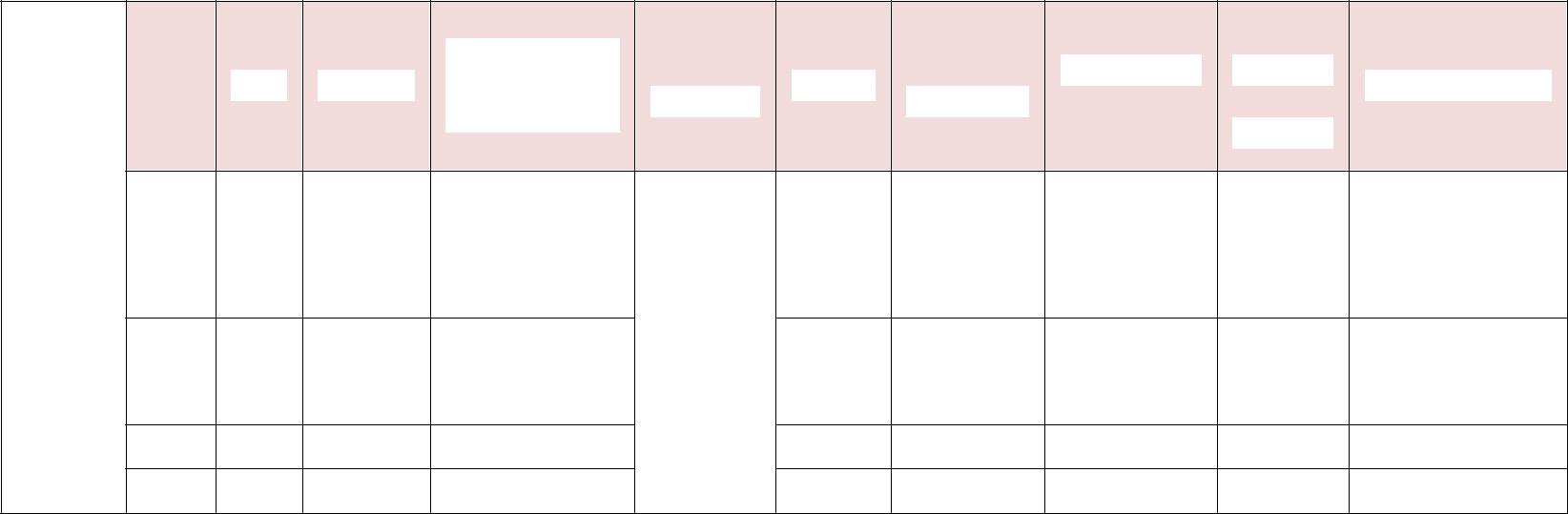 For and on behalf of:Signature:Name: Designation: (Company Seal)(Authorized Representative and Signatory)DateAnnexure-7: Format for affidavit of Consent Letter by Existing RSTP Partnersfor imparting Skill Trainings under RSTP Scheme<< An affidavit on a non-judicial stamp paper of INR 1000/- by Authorized Signatory of the Training Provider with his/her dated Sign and Seal >>CONSENT LETTERI/We___________________________, designation______________________of _________________(name of agency) hereby submit the consent to continue as training partner under RSTP scheme ofRSLDC.I/We agree and accept all terms and conditions of revised RSTP guidelines to be effective from 01.01.2018.I/We agree and accept that MoU signed between ________________________________ (name of agency) and RSLDC on ____________________ (date) may be extended under this EoI for next three years from the date of submission of this consent letter.I/We agree and accept to deposit Rs.50,000/- per SDC as Performance Security Deposit (PSD).I/We agree and accept to install Aadhar enabled biometric thumb impression machine for recording attendance of trainees and trainers on ISMS portal of RSLDC.I/We agree and accept to establish IT lab as per provisions of revised RSTP guidelines.I/We agree and accept to open bank accounts for enrolled trainees.I/We agree and accept to insure enrolled trainees under Pradhanmantri Suraksha Bima Yojna.I/We agree and accept to assist at least 50% of youth trained in self-employment or establishment of micro- enterprise or wage employment.In witness thereof, we submit this Consent under and in accordance with the terms of the EOI documentFor and on behalf of:SignatureNameDesignation(Authorized Signatory)(Company Seal)Date1. Witness:Signature2. Witness:SignatureNameDesignationAddressContact NumberNameDesignationAddressContact NumberS.No.ParametersConditions/ProvisionsConditions/Provisions1Eligibility(1.1) The Training Provider shouldbe a Registered Society/Trust/Association or Governmentbe a Registered Society/Trust/Association or GovernmentCriteriaInstitutions/ Universities/ Bank runInstitute/ Section 25 company/ Registered Proprietorship/Institute/ Section 25 company/ Registered Proprietorship/Partnership Firm / Private Limited Company/ Public Limited Company and should have been activePartnership Firm / Private Limited Company/ Public Limited Company and should have been activePartnership Firm / Private Limited Company/ Public Limited Company and should have been activeand operational continuously anywhere in the country for the last three years on the date ofand operational continuously anywhere in the country for the last three years on the date ofand operational continuously anywhere in the country for the last three years on the date ofapplication. A certificate must be submitted as per Annexure 2.application. A certificate must be submitted as per Annexure 2.application. A certificate must be submitted as per Annexure 2.(1.2.1) The average annual turnover of training provider from skill development & placement linked(1.2.1) The average annual turnover of training provider from skill development & placement linked(1.2.1) The average annual turnover of training provider from skill development & placement linkedprogram in the past three consecutive years shall not be less than Rs 2.5 lakh. The Trainingprogram in the past three consecutive years shall not be less than Rs 2.5 lakh. The Trainingprogram in the past three consecutive years shall not be less than Rs 2.5 lakh. The TrainingProvider should have at least o n etraining center located anywhere in India and should betraining center located anywhere in India and should befunctional/ operational for more than three years on the date of application. One-time capacity offunctional/ operational for more than three years on the date of application. One-time capacity offunctional/ operational for more than three years on the date of application. One-time capacity ofthe training center should not be less than 25 candidates. The Training Provider should have trainedthe training center should not be less than 25 candidates. The Training Provider should have trainedthe training center should not be less than 25 candidates. The Training Provider should have trainednot less than 100 numbers of candidates during each of last three years in any one or more skillnot less than 100 numbers of candidates during each of last three years in any one or more skillnot less than 100 numbers of candidates during each of last three years in any one or more skilltraining programmes. The duration of training organized should not be less than 30 days and 180training programmes. The duration of training organized should not be less than 30 days and 180training programmes. The duration of training organized should not be less than 30 days and 180hours. In addition to this, the training providers must have provided placement to not less than 50hours. In addition to this, the training providers must have provided placement to not less than 50hours. In addition to this, the training providers must have provided placement to not less than 50numbers of candidates during each of last three years. Year-wise audited financial statementsnumbers of candidates during each of last three years. Year-wise audited financial statementsnumbers of candidates during each of last three years. Year-wise audited financial statementsmentioning net-worth for the last three consecutive years should be submitted by the applicant. Amentioning net-worth for the last three consecutive years should be submitted by the applicant. Amentioning net-worth for the last three consecutive years should be submitted by the applicant. ACA certificate must be submitted as per Annexure 3.1.CA certificate must be submitted as per Annexure 3.1.CA certificate must be submitted as per Annexure 3.1.(1.2.2) For Training Providers applying only for PSA skill training should have an average annual(1.2.2) For Training Providers applying only for PSA skill training should have an average annual(1.2.2) For Training Providers applying only for PSA skill training should have an average annualturnover of Rs 2.5 lakh from skill development & placement linked program in the past threeturnover of Rs 2.5 lakh from skill development & placement linked program in the past threeturnover of Rs 2.5 lakh from skill development & placement linked program in the past threeconsecutive years. The Training Providers should have at least one training center locatedconsecutive years. The Training Providers should have at least one training center locatedconsecutive years. The Training Providers should have at least one training center locatedanywhere in India and is functional/operational for more than three years on the date ofanywhere in India and is functional/operational for more than three years on the date ofanywhere in India and is functional/operational for more than three years on the date ofapplication. One-time capacity of training center shall not be less than 10 PSA. Training Providerapplication. One-time capacity of training center shall not be less than 10 PSA. Training Providerapplication. One-time capacity of training center shall not be less than 10 PSA. Training Providershould have trained not less than 10 PSA youth during each of last three years in any one or moreshould have trained not less than 10 PSA youth during each of last three years in any one or moreshould have trained not less than 10 PSA youth during each of last three years in any one or moreskill training programs for  PSA. In addition to this, the training Provider should have providedskill training programs for  PSA. In addition to this, the training Provider should have providedskill training programs for  PSA. In addition to this, the training Provider should have providedplacement to not less than 10 PSA during the last three years. Year-wise audited financialplacement to not less than 10 PSA during the last three years. Year-wise audited financialplacement to not less than 10 PSA during the last three years. Year-wise audited financialstatements mentioning net-worth for the last three consecutive years should be submitted by thestatements mentioning net-worth for the last three consecutive years should be submitted by thestatements mentioning net-worth for the last three consecutive years should be submitted by theapplicant. A CA certificate must be submitted as per Annexure 3.2.applicant. A CA certificate must be submitted as per Annexure 3.2.applicant. A CA certificate must be submitted as per Annexure 3.2.(1.2.3) For Training Providers applying only for Eunuch (MTH) skill training should have an average(1.2.3) For Training Providers applying only for Eunuch (MTH) skill training should have an average(1.2.3) For Training Providers applying only for Eunuch (MTH) skill training should have an averageannual turnover of Rs 2.5 lakh from skill development & placement linked program in the pastannual turnover of Rs 2.5 lakh from skill development & placement linked program in the pastannual turnover of Rs 2.5 lakh from skill development & placement linked program in the pastthree consecutive years. The Training Providers should have at least  one training centerthree consecutive years. The Training Providers should have at least  one training centerthree consecutive years. The Training Providers should have at least  one training centerlocated anywhere in India and is functional/operational for more than three years on the datelocated anywhere in India and is functional/operational for more than three years on the datelocated anywhere in India and is functional/operational for more than three years on the dateof application. One-time capacity of training center shall not be less than 10 Eunuch (MTH).of application. One-time capacity of training center shall not be less than 10 Eunuch (MTH).of application. One-time capacity of training center shall not be less than 10 Eunuch (MTH).Training Provider should have trained not less than 10 Eunuch (MTH) youth during each of lastTraining Provider should have trained not less than 10 Eunuch (MTH) youth during each of lastTraining Provider should have trained not less than 10 Eunuch (MTH) youth during each of lastthree years in any one or more skill training programs for Eunuch (MTH). The training partnersthree years in any one or more skill training programs for Eunuch (MTH). The training partnersthree years in any one or more skill training programs for Eunuch (MTH). The training partnersare exempted from submitting placements record of trained eunuchs (MTH). Year-wise auditedare exempted from submitting placements record of trained eunuchs (MTH). Year-wise auditedare exempted from submitting placements record of trained eunuchs (MTH). Year-wise auditedfinancial statements mentioning net-worth for the last three consecutive years should befinancial statements mentioning net-worth for the last three consecutive years should befinancial statements mentioning net-worth for the last three consecutive years should besubmitted by the applicant. A CA certificate must be submitted as per Annexure 3.3.submitted by the applicant. A CA certificate must be submitted as per Annexure 3.3.submitted by the applicant. A CA certificate must be submitted as per Annexure 3.3.2ProposalTraining Providers have to pay a non-refundable Proposal Processing Fee of Rs.5,000/- (RupeesTraining Providers have to pay a non-refundable Proposal Processing Fee of Rs.5,000/- (RupeesProcessingFive Thousands only). This will be paid in the form of a Demand Draft Payable to ‘Rajasthan SkillFive Thousands only). This will be paid in the form of a Demand Draft Payable to ‘Rajasthan SkillFeeand  Livelihoods  DevelopmentCorporation'  payable  at Jaipur, drawn on any scheduledand  Livelihoods  DevelopmentCorporation'  payable  at Jaipur, drawn on any scheduledcommercial bank and accompany with Covering Letter in cover of the Proposal Document.commercial bank and accompany with Covering Letter in cover of the Proposal Document.Proposals that are not accompanied with the Proposal Processing Fee shall be rejected by RSLDC.Proposals that are not accompanied with the Proposal Processing Fee shall be rejected by RSLDC.No Proposal Processing Fees is required to be submitted by Government Industrial TrainingNo Proposal Processing Fees is required to be submitted by Government Industrial TrainingInstitutes, Government Polytechnics, Government Engineering Colleges, Government UniversityInstitutes, Government Polytechnics, Government Engineering Colleges, Government Universitymanaged Krishi Vigyan Kendra, Government University managed Institutions, ICAR Institutionsmanaged Krishi Vigyan Kendra, Government University managed Institutions, ICAR Institutionsmanaged Krishi Vigyan Kendra, Central and State Government managed Institutes, Nationalizedmanaged Krishi Vigyan Kendra, Central and State Government managed Institutes, NationalizedBank run RUDSET/RSET Institutes and by Training Providers proposing to conduct skill trainingBank run RUDSET/RSET Institutes and by Training Providers proposing to conduct skill trainingprogramme specifically for Persons with Special Ability (PSA) and Eunuchs (MTH) of Rajasthan.programme specifically for Persons with Special Ability (PSA) and Eunuchs (MTH) of Rajasthan.3EarnestTraining Providers will be required to submit a refundable Earnest Money Deposit (EMD) of Rs.Training Providers will be required to submit a refundable Earnest Money Deposit (EMD) of Rs.Money1,00,000/- (Rupees One Lakh only). This will be paid in the form of a Demand Draft Payable to1,00,000/- (Rupees One Lakh only). This will be paid in the form of a Demand Draft Payable toDeposit‘Rajasthan Skill and Livelihoods Development Corporation’ payable at Jaipur, drawn on any‘Rajasthan Skill and Livelihoods Development Corporation’ payable at Jaipur, drawn on any(EMD)scheduled  commercial  bank andmust accompany with Covering  Letter  in  Cover  of theProposal Document. Proposals that are not accompanied by the above Earnest Money DepositProposal Document. Proposals that are not accompanied by the above Earnest Money Deposit(EMD) shall not be considered.No Earnest Money Deposit (EMD) is required to be submitted by Government Industrial TrainingNo Earnest Money Deposit (EMD) is required to be submitted by Government Industrial TrainingInstitutes, Government Polytechnics, Government Engineering Colleges, Government UniversityInstitutes, Government Polytechnics, Government Engineering Colleges, Government Universitymanaged Krishi Vigyan Kendra, Government University managed Institutions, ICAR Institutionsmanaged Krishi Vigyan Kendra, Government University managed Institutions, ICAR Institutionsmanaged Krishi Vigyan Kendra, Central and State Government managed Institutes, Nationalizedmanaged Krishi Vigyan Kendra, Central and State Government managed Institutes, NationalizedBank run RUDSET/RSET Institutes and by Training Providers proposing to conduct skill trainingBank run RUDSET/RSET Institutes and by Training Providers proposing to conduct skill trainingprogramme specifically for Persons with Special Ability (PSA) and Eunuchs (MTH) of Rajasthan.programme specifically for Persons with Special Ability (PSA) and Eunuchs (MTH) of Rajasthan.EMD will be forfeited on account of one or more of following reasons:-EMD will be forfeited on account of one or more of following reasons:-4PerformTraining Providers will be required to submit a refundable Performance security Deposit (PSD) ofanceRs. 50,000/- (Rupees Fifty Thousand only) per Skill Development Center before commencementsecurityof trainings. This will be paid in the form of a Demand Draft Payable to ‘Rajasthan Skill andDepositLivelihoods  Development Corporation’  payable  at  Jaipur,  drawn  on  any scheduled(PSD)commercial bank.PSD will be forfeited on account of following reason:-In case of training provider does not setup Skill Development Center (s) within stipulated timeperiod as per work order or comply with conditions of MoU.5Duration ofThree yearsthe Project6Date of01st January, 2018Launch of theProject7EconomicList attached at the end of the EOI. The list is not exhaustive and can be amended from time to time.Sector-wiseCourses forTraining8OrganizationAs per RSLDC Guidelines for RSTP (as amended from time to time)As per RSLDC Guidelines for RSTP (as amended from time to time)of SkillTrainingProgrammes9FundingAs per RSLDC Guidelines of RSTP for unemployed women, youth, eunuch (MTH), persons withAs per RSLDC Guidelines of RSTP for unemployed women, youth, eunuch (MTH), persons withPatternspecial ability (PSA), inmates of jails, juvenile homes, nari niketans (as amended from timespecial ability (PSA), inmates of jails, juvenile homes, nari niketans (as amended from timeto time).Submission(A.) Interested Companies/Agencies/Organizations fulfilling  eligibility  conditions  as  mentioned(A.) Interested Companies/Agencies/Organizations fulfilling  eligibility  conditions  as  mentioned10of Proposalabove can  submit  their  detailedproposal  for  undertaking  s k i l l  t r a i n i n g s  f o rl i v e l i h o o d  e n h a n c e m e n t(SELF OR WAGE EMPLOYMENT OR ENTREPRENEURSHIP)for unemployed women, youth, eunuch (MTH), persons with special  ability  (PSA),for unemployed women, youth, eunuch (MTH), persons with special  ability  (PSA),inmates of jails, juvenile homes, nari niketans in the State to the Managing Director,inmates of jails, juvenile homes, nari niketans in the State to the Managing Director,Rajasthan Skill and Livelihoods Development Corporation (RSLDC) Head Office, Jaipur or DistrictRajasthan Skill and Livelihoods Development Corporation (RSLDC) Head Office, Jaipur or DistrictOffice of RSLDC on or before 22.01.2018 by 6 PM.Office of RSLDC on or before 22.01.2018 by 6 PM.The proposal should be accompanied with :The proposal should be accompanied with :Establishment of SDC as per provisions of RSTP guidelines, hiring of trainer (s),installation of Aadhar enabled biometric thumb impression machine, opening of bankaccounts for enrolled trainees, insurance of enrolled trainees under PradhanmantriSuraksha Bima Yojna and willingness to assist trainees in wage or self-employment(establishment of micro enterprise) to at least 50% of youth trained.11   Mechanism1.Desk Appraisal to check the eligibility of received proposals and rejection of in-eligiblefor approvalproposals.of the Project2.Evaluation of the proposal by committee constituted by RSLDC.3.Recommendations of Committee to MD, RSLDC and approval of Chairman, RSLDC4.Signing of MoU with selected Training ProvidersRajasthan Skill and Livelihoods Development Corporation (RSLDC)List of Regular Skill Training Programme (RSTP) Courses (As on 01.01.2018)List of Regular Skill Training Programme (RSTP) Courses (As on 01.01.2018)List of Regular Skill Training Programme (RSTP) Courses (As on 01.01.2018)Sector/ Course & its suitability for nature of disability(HI-Hearing Impaired; PI-PhysicallyS. No.Impaired-Lower limbs; MR-Mentally Retarded)11221AGRICULTURE & HORTICULTURE11Repair and Servicing of Tractor (HI)22Repair, Maintenance and Operation of PowerTiller(HI)33Repair and Overhauling of HydraulicSystem(HI)44Repair, Maintenance and Operation of Post Harvesting Equipment(HI)55Repair, Maintenance and Field Operation of Combine Harvester(HI)66Nursery Management (HI)77Protected Cultivation(High Tech Horticulture)(HI)88Sprinkler and Drip Irrigation EquipmentTechnician (HI)99Krishi Jankar1010Udhyaniki Jankar1111Repair & Maintenance of Spraying and Dusting Equipments(HI)1212Landscaping and floriculture1313Mushroom Cultivation(HI)1414Vermiculturing & Vermicomposting(HI)1515Florist2ALLIED HEALTH CARE1616Domestic Assistant-Elderly Care1717Yoga & Naturopathy3ANIMAL HUSBANDRY AND ALLIED1818Pashu Jankar1919Dairy Management2020Para Vet cum Artificial Insemination2121Fish Farming2222Poultry Farming2323Aquarium and Ormnamental Fish Entreprenur2424Breeding and Rearing of Ornamental Fishes4APICULTURE2525Basic Bee Keeping Assistant5AUTOMATIVE REPAIR2626Two Wheler Machenic6BAMBOO FABRICATION2727Bamboo Processing (HI)2828Mat Weaving(HI)7BEAUTY CULTURE & HAIR DRESSING2929Basics of Beauty and Hair DressingBasics of Beauty and Hair Dressing3030Massage Therapist (HI)Massage Therapist (HI)3131Makeup ArtistMakeup Artist3232Facial TherapistFacial Therapist3333Hair StylistHair Stylist3434Hair ColoristHair Colorist3535Hair Cutting SpecialistHair Cutting Specialist3636Beauty Therapy and Hair Styling (Level-1)Beauty Therapy and Hair Styling (Level-1)3737Beauty Therapy and Hair Styling (Level-2)Beauty Therapy and Hair Styling (Level-2)3838Integrated Course in Hair, Skin and Make-upIntegrated Course in Hair, Skin and Make-up3939Bridal Make-up ArtistBridal Make-up Artist8CARPET4040Entrepreneurship & export ManagementEntrepreneurship & export Management9ELECTRICAL4141Repair of Home appliancesRepair of Home appliances4141(HI , PI)(HI , PI)(HI , PI)(HI , PI)4242House Wiring (HI)House Wiring (HI)4343Transformer winding (HI , PI)Transformer winding (HI , PI)4444Armature winding (HI , PI)Armature winding (HI , PI)4545Rewinding of AC/DC MotorRewinding of AC/DC Motor4545(HI , PI)(HI , PI)(HI , PI)(HI , PI)4646Repair of Electrical Power Tools(HI , PI)Repair of Electrical Power Tools(HI , PI)10ELECTRONICS4747Basic Electronics - Repair & Maintenance of Power supply, Inverter and UPS (HI, PI)Basic Electronics - Repair & Maintenance of Power supply, Inverter and UPS (HI, PI)47474848Installation & Maintenance of DTH SystemInstallation & Maintenance of DTH System4848Maintenance & Repair of Electronic TestMaintenance & Repair of Electronic Test4949EquipmentEquipment( HI , PI )( HI , PI )5050Repair & Maintenance of Intercom System ( HI ,Repair & Maintenance of Intercom System ( HI ,PI)PI)5151Installation & Maintenance of Electronic Equipments in Cell Phone TowersInstallation & Maintenance of Electronic Equipments in Cell Phone TowersInstallation & Maintenance of Electronic Equipments in Cell Phone TowersInstallation & Maintenance of Electronic Equipments in Cell Phone Towers5252Repair & Maintenance PA & Audio Systems (HIRepair & Maintenance PA & Audio Systems (HI, PI), PI)5353Mobile RepairngMobile Repairng5454Repair & Maintenance of Photocopier and FaxRepair & Maintenance of Photocopier and Fax5454Machine (HI , PI)Machine (HI , PI)11FASHION DESIGN555555Batik Printing Specialist(HI)Batik Printing Specialist(HI)Batik Printing Specialist(HI)565656Tie and Dye Specialist( HI )Tie and Dye Specialist( HI )Tie and Dye Specialist( HI )565656575757Block Printer(HI)Block Printer(HI)Block Printer(HI)12FOOD PROCESSING & PRESERVATION585858Basic Food PreservationBasic Food PreservationBasic Food Preservation13GARMENT MAKING626262Ornamentalist- Kashida kari Designer (HI)Ornamentalist- Kashida kari Designer (HI)Ornamentalist- Kashida kari Designer (HI)636363Ornamentalist- Zardosi Specialist-ZariOrnamentalist- Zardosi Specialist-ZariOrnamentalist- Zardosi Specialist-Zari636363646464Ornamentalist- Zardosi Specialist- sequenceOrnamentalist- Zardosi Specialist- sequenceOrnamentalist- Zardosi Specialist- sequence(HI)(HI)(HI)656565Ornamentalist- Zardosi Specialist- Glass (HI)Ornamentalist- Zardosi Specialist- Glass (HI)Ornamentalist- Zardosi Specialist- Glass (HI)656565666666Ornamentalist- Zardosi Specialist- MetalOrnamentalist- Zardosi Specialist- MetalOrnamentalist- Zardosi Specialist- Metal666666Zardosi (HI)Zardosi (HI)Zardosi (HI)Zardosi (HI)Zardosi (HI)Zardosi (HI)676767Ornamentalist- Zardosi Specialist- woolen/ pique (HI)Ornamentalist- Zardosi Specialist- woolen/ pique (HI)Ornamentalist- Zardosi Specialist- woolen/ pique (HI)686868Ornamentalist- Zardosi Specialist- Mirror (HI)Ornamentalist- Zardosi Specialist- Mirror (HI)Ornamentalist- Zardosi Specialist- Mirror (HI)686868696969Ornamentalist- Hand Work Specialist- AppliqueOrnamentalist- Hand Work Specialist- AppliqueOrnamentalist- Hand Work Specialist- Applique696969(HI)(HI)(HI)(HI)(HI)(HI)707070Ornamentalist- Hand Work Specialist- PatchOrnamentalist- Hand Work Specialist- PatchOrnamentalist- Hand Work Specialist- Patch707070Work (HI)Work (HI)Work (HI)Work (HI)Work (HI)Work (HI)717171Ornamentalist-Hand Work Specialist Combination of different skills (HI)Ornamentalist-Hand Work Specialist Combination of different skills (HI)Ornamentalist-Hand Work Specialist Combination of different skills (HI)717171727272Tailor ChildrenTailor ChildrenTailor Children737373Tailor LadiesTailor LadiesTailor Ladies747474Tailor Gent’sTailor Gent’sTailor Gent’s14HANDICRAFT & LOCAL RESOURCE BASED14HANDICRAFT & LOCAL RESOURCE BASED14SKILLSSKILLS757575Phad PaintingPhad PaintingPhad Painting767676Handicraft Terrakota,Handicraft Terrakota,Handicraft Terrakota,767676Clay ItemClay ItemClay ItemClay ItemClay ItemClay Item15HOME DECOR-ART JEWELLERY777777Imitation Jewellery Kit Maker(HI)Imitation Jewellery Kit Maker(HI)Imitation Jewellery Kit Maker(HI)787878Kundan Jewellery Maker(HI)Kundan Jewellery Maker(HI)Kundan Jewellery Maker(HI)797979Kundan Jewellery Set Maker(HI)Kundan Jewellery Set Maker(HI)Kundan Jewellery Set Maker(HI)808080Temple Jewellery Set maker (HI)Temple Jewellery Set maker (HI)Temple Jewellery Set maker (HI)818181Bridal Jewellery Set makerBridal Jewellery Set makerBridal Jewellery Set maker16HOSPITALITY828282Cook-Fast FoodCook-Fast FoodCook-Fast Food838383Cook –Tandoori CuisineCook –Tandoori CuisineCook –Tandoori Cuisine848484Cook-Chinese (Veg. & non Veg.)Cook-Chinese (Veg. & non Veg.)Cook-Chinese (Veg. & non Veg.)858585Cook-South Indian CuisineCook-South Indian CuisineCook-South Indian Cuisine868686Cook-HalwaiCook-HalwaiCook-Halwai878787Cook BakerCook BakerCook Baker888888Dosa MakerDosa MakerDosa Maker898989Biryani SpecialistBiryani SpecialistBiryani Specialist909090Kabab MakerKabab MakerKabab Maker919191Chat MakerChat MakerChat Maker17INDIAN CULTURE929292Folk Music of Western RajasthanFolk Music of Western RajasthanFolk Music of Western Rajasthan939393Pujak ArchakPujak ArchakPujak Archak18INDIAN SWEETS, SNACKS & FOOD949494Craftsman- Bengali SweetsCraftsman- Bengali SweetsCraftsman- Bengali Sweets9696Craftsman-kaju & Dry Fruit Based SweetsCraftsman-kaju & Dry Fruit Based Sweets9797Craftsman-Milk & Khoa SweetsCraftsman-Milk & Khoa Sweets9898Craftsman-Namkeen & SavouriesCraftsman-Namkeen & Savouries9999Craftsman-Indian snacksCraftsman-Indian snacks100100Craftsman-North Indian FoodCraftsman-North Indian Food101101Craftsman-South Indian FoodCraftsman-South Indian Food102102Craftsman- Indian Chinese FoodCraftsman- Indian Chinese Food103103Craftsman- Continental FoodCraftsman- Continental Food104104Craftsman- Indian ChatCraftsman- Indian Chat105105Craftsman- Indian DessertsCraftsman- Indian Desserts19Information & Communication Technology106106Computer training through screen reading software like JAWA, NVDA, FS Reader for Blind youthComputer training through screen reading software like JAWA, NVDA, FS Reader for Blind youth20JUTE DIVERSIFIED PRODUCTS107107Desginer cum maker of Jute Fabric BagsDesginer cum maker of Jute Fabric Bags108108Desginer cum maker of Decorative ItemsDesginer cum maker of Decorative Items21MEDICAL AND NURSING109109Hospital Housekeeping (HI)Hospital Housekeeping (HI)22PAINT110110Wall Painter (HI)Wall Painter (HI)111111Wood Painter (HI )Wood Painter (HI )112112Metal Surface Painter (HI )Metal Surface Painter (HI )113113Spray Painter (HI )Spray Painter (HI )114114Painter (Application, Testing, Handing and StoringPainter (Application, Testing, Handing and Storing23PAPER PRODUCTS115115Manufacturing of Donas and PlatesManufacturing of Donas and Plates116116Manufacturing of Cup and TumblerManufacturing of Cup and Tumbler117117Production of Paper mashi ProductsProduction of Paper mashi Products24PRINTING118118Screen printing (HI)Screen printing (HI)25TOY MAKING ( SOFT TOYS )119119General Sewing m/c Operator (Soft Toy) (HI)General Sewing m/c Operator (Soft Toy) (HI)120120Stuffer & Willower (Soft Toy) (HI)Stuffer & Willower (Soft Toy) (HI)121121Finisher & Painter (Soft Toy) (HI)Finisher & Painter (Soft Toy) (HI)122122Packer (Soft Toy) (HI)Packer (Soft Toy) (HI)26MULTI SKILLS123123Assistant Plumber cum Hand Pump MechanicAssistant Plumber cum Hand Pump Mechanic124124Plumber cum Hand Pump MechanicPlumber cum Hand Pump Mechanic27MISCELLANEOUS125125Operation of Livelihood Generating Machines for Mentally Retarded Persons (MR)Operation of Livelihood Generating Machines for Mentally Retarded Persons (MR)28ConstructionsS. No.Document DescriptionPage Number1Covering Letter as per Annexure-1 of EoI document along with DDsTowards processing fee and EMD.2Training Provider’s Details of Certificate of the Corporate/ Registered Society/Trust/ Association or Government/ University/ Bank run Institute/ Section 25company/ Registered Proprietorship/ Partnership Firm / Private LimitedCompany/ Public Limited Company (Copy) as per Annexure-2 of EoIdocument.3Training Provider’s Financial, Skill trainings & Placement Details includingaudited financial statements and income tax returns for last 03 years as perAnnexure-3.14Training Provider’s Financial, Skill trainings & Placement Details for PSA sincluding audited financial statements and income tax returns for last 03 yearsas per Annexure-3.25Training Provider’s Financial, Skill trainings & Placement Details for eunuchs(MTH) including audited financial statements and income tax returns for last03 years as per Annexure-3.36Registration details of Government recognized society for eunuchs(MTH) as per Annexure- 3-47Training Provider’s Financial Details including audited financial statements andincome tax returns for last 03 years as per Annexure-3-5 (for organizationshaving turnover 50 lakhs or more)8Training Provider’s Financial, Skill trainings & Placement Details includingaudited financial statements and income tax returns for last 03 years as perAnnexure-3.1 & 3.5 ( for organizations applying through JV/ Consortium)9An affidavit for not being blacklisted as per Annexure-410Declaration for Complying with provisions of RSTP guidelines as perAnnexure-511Proposed Annual Action Plan as per Annexure-612Affidavit of Consent by Existing RSTP Partners as per Annexure-713Copy of EoI Document with sign and seal of Company Secretary/ AuthorizedRepresentative and Signatory on each page of EoI document14Agreement of JV/Consortium, if applicable.ItemAmountDD No.DateBankProcessing FeeRs. 5,000/-EMDRs. 1,00,000/-S. No.Target GroupName of SectorName of CourseS. No.DescriptionDetails1Name of Legal Constitution of TrainingProvider2Status / Constitution of the Firm3Name of Registering Authority4Registration Number5Date of Registration6Place of Registration7PAN Card Number8TIN Number9TAN Number10GST NumberS. No.FinancialAnnual Turnover from skillAnnual Turnover (INR)Net-worthYear (Lastdevelopment andThree Years)placement linkedprograms operation only123Name ofFinancialTotal No. ofDetails ofPlacementDetails ofSectorYearcandidatesupportingprovided toSupporting(Last Threetrainedproofnumber ofproof providedYears)providedcandidategot trainedTotalS. No.FinancialAnnual Turnover from skillAnnual Turnover (INR)Net-worthYear (Lastdevelopment andThree Years)placement linkedprograms operation only123Name ofFinancialTotal No. ofDetails ofPlacementDetails ofSectorYearcandidatesupportingprovided toSupporting(Last Threetrainedproofnumber ofproof providedYears)providedcandidategot trainedTotalS. No.FinancialAnnual Turnover from skillAnnual Turnover (INR)Net-worthYear (Lastdevelopment andThree Years)placement linkedprograms operation only123Name ofFinancialTotal No. ofDetails ofSectorYearcandidatesupporting(Last Three Years)trainedproof providedTotalS. No.DescriptionDetails1Name of Legal Constitution of TrainingProvider2Status / Constitution of the Firm3Name of Registering Authority4Registration Number5Date of Registration6Place of Registration7PAN Card NumberS. No.FinancialAnnual Turnover from skillAnnual Turnover (INR)Net-worthYear (Lastdevelopment andThree Years)placement linkedprograms operation only123PIATotalNameNumber of SkillTotalNumber ofNameNumber of SkillSDCSDC wiseResidential/NumberNumber ofNameYearDistrictDevelopmentSDCSectorSDC wiseResidential/NumberCandidates to beS.NoYearDistrictDevelopmentLocationSectorCourse (s)NRofCandidates to beCentres (SDC)LocationCourse (s)NRoftrainedCentres (SDC)BatchestrainedBatches